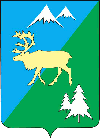 П О С Т А Н О В Л Е Н И ЕАДМИНИСТРАЦИИ БЫСТРИНСКОГО МУНИЦИПАЛЬНОГО РАЙОНА684350, Камчатский  край, Быстринскийрайон, с. Эссо, ул. Терешковой, 1, тел/факс 21-330http://essobmr.ru   admesso@yandex.ruот 24.12.2021 № 538 На основании статьи 51 Градостроительного кодекса Российской Федерации, руководствуясь Федеральным законом от 06.10.2003 N 131-ФЗ "Об общих принципах организации местного самоуправления в Российской Федерации", Федеральным законом от 27.07.2010 N 210-ФЗ "Об организации предоставления государственных и муниципальных услуг", статьей 34 Устава Быстринского муниципального района,ПОСТАНОВЛЯЮ:1. Внести в Административный регламент по предоставлению администрацией Быстринского муниципального района муниципальной услуги по выдаче разрешения на строительство, реконструкцию объектов капитального строительства, утвержденного постановлением администрации Быстринского муниципального района от 13.05.2019 № 189 следующее изменение:пункт 2.2.2 части 2.2 раздела 2 изложить в следующей редакции:"2.2.2. Прием от застройщика заявления о выдаче разрешения на строительство  объекта капитального  строительства, документов, необходимых  для получения указанного разрешения, информирование о порядке и ходе предоставления услуги и выдача указанного разрешения могут осуществляться:________________________________________________________________________Разослано: дело,  Отдел СА, библ. с. Эссо, с. Анавгай, прокуратура БР, оф. сайт БМР.1) непосредственно в Администрации;2) через многофункциональный центр в соответствии с соглашением о взаимодействии между многофункциональным центром и Администрацией; 3) с использованием единого портала государственных и муниципальных услуг или региональных порталов государственных и муниципальных услуг;4) с использованием государственных информационных систем обеспечения градостроительной деятельности с функциями автоматизированной информационно-аналитической поддержки осуществления полномочий в области градостроительной деятельности;5) для застройщиков, наименования которых содержат слова "специализированный застройщик", наряду со способами, указанными в подпунктах 1 - 4 настоящего пункта с использованием единой информационной системы жилищного строительства, предусмотренной Федеральным законом от 30 декабря 2004 года N 214-ФЗ "Об участии в долевом строительстве многоквартирных домов и иных объектов недвижимости и о внесении изменений в некоторые законодательные акты Российской Федерации", за исключением случаев, если в соответствии с нормативным правовым актом субъекта Российской Федерации подача заявления о выдаче разрешения на строительство осуществляется через иные информационные системы, которые должны быть интегрированы с единой информационной системой жилищного строительства.".2. Контроль за выполнением настоящего постановления возложить на начальника отдела по строительству и архитектуре администрации Быстринского муниципального района.3. Настоящее постановление вступает в силу после его официального обнародования, подлежит размещению в информационно-телекоммуникационной сети «Интернет» на официальном сайте органов местного самоуправления Быстринского муниципального района и распространяется на правоотношения, возникшие с 01.09.2021года.Глава Быстринского муниципального района 			                    А.В. ВьюновП О С Т А Н О В Л Е Н И ЕАДМИНИСТРАЦИИ БЫСТРИНСКОГО МУНИЦИПАЛЬНОГО РАЙОНА684350, Камчатский  край, Быстринскийрайон, с. Эссо, ул. Терешковой, 1, тел/факс 21-330http://essobmr.ru   admesso@yandex.ruот  № Согласовано, Начальник Юридического отдела администрации Быстринского муниципального района					         Т.В. Авдеева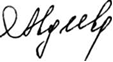 23.12.2021Лицо, курирующее данное направление служебной  деятельности ___________________________	Соболева М.И. 24.12.2021			    (подпись, Фамилия, инициалы, дата)Юридический отдел ________________			       (подпись, Фамилия, инициалы, дата)Исполнитель  документа __________________________ Кожевина Н.Б. 24.12.2021				  (подпись, Фамилия, инициалы, дата)О внесении изменений в Административный регламент по предоставлению администрацией Быстринского муниципального района муниципальной услуги по выдаче разрешения на строительство, реконструкцию объектов капитального строительства, утвержденный постановлением администрации Быстринского муниципального района от 13.05.2019 № 189 О внесении изменений в Административный регламент по предоставлению администрацией Быстринского муниципального района муниципальной услуги по выдаче разрешения на строительство, реконструкцию объектов капитального строительства, утвержденный постановлением администрации Быстринского муниципального района от 13.05.2019 № 189 